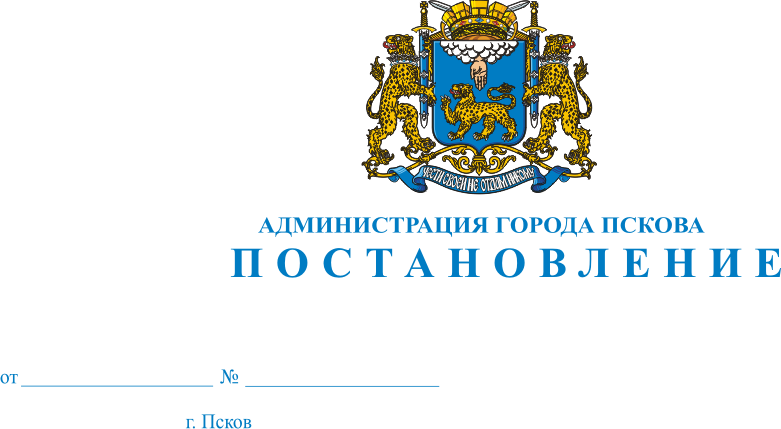 О внесении изменений в Постановление Администрации города Пскова от 02.11.2012 № 2922 «Об утверждении  долгосрочной  целевой программы муниципального образования  «Город  Псков» «Противодействие  коррупции  в муниципальном образовании «Город  Псков» на  2013 - 2015 годы»В целях реализации Закона Псковской области от 17.07.2008 N 784-ОЗ "О противодействии коррупции в органах государственной власти Псковской области и органах местного самоуправления", в соответствии с пунктом 1 статьи 179 Бюджетного кодекса Российской Федерации, Постановлением Администрации города Пскова от 15.01.2008 N 42 "Об утверждении Порядка принятия решений о разработке, формирования и реализации долгосрочных целевых программ муниципального образования "Город Псков", Распоряжением Администрации города Пскова от 19.10.2012 N 696-р "Об утверждении Концепции долгосрочной целевой программы муниципального образования "Город Псков" "Противодействие коррупции в муниципальном образовании "Город Псков" на 2013 - 2015 годы", руководствуясь статьей 32 Устава муниципального образования "Город Псков", Администрация города Пскова ПОСТАНОВЛЯЕТ:1. Внести в Приложение к Постановлению Администрации города Пскова от 02.11.2012 № 2922 «Об утверждении  долгосрочной  целевой программы муниципального образования  «Город  Псков» «Противодействие  коррупции  в муниципальном образовании «Город  Псков» на  2013 - 2015 годы» следующие изменения: 1) в разделе I «Паспорт долгосрочной  целевой программы муниципального образования  «Город  Псков» «Противодействие  коррупции  в муниципальном образовании «Город  Псков» на  2013 - 2015 годы»:а) в строке «Основные разработчики Программы» слова «и кадровой работы» исключить;б) в строке «Исполнитель-координатор Программы» слова «и кадровой работы» исключить;в) строку «Объемы  и источники финансирования» изложить в следующей редакции: «Объем финансирования Программы из бюджета города Пскова составляет 1000,00тыс. рублей, в том числе по годам:2013 – 600,00 тыс. рублей;2014 – 200,00 тыс. рублей;2015 -  200,00 тыс. рублей».2) раздел V «Обоснование ресурсного обеспечения Программы» изложить в следующей редакции: «Финансирование мероприятий Программы будет осуществляться в соответствии с действующим законодательством за счет средств бюджета города Пскова. Прогнозируемый объем финансирования Программы составляет 1000,00 тыс. руб., в том числе:тыс. рублей2. Приложение  к долгосрочной  целевой программы муниципального образования  «Город  Псков» «Противодействие  коррупции  в муниципальном образовании «Город  Псков» на  2013 - 2015 годы»  «Перечень программных мероприятий долгосрочной  целевой программы муниципального образования  «Город  Псков» «Противодействие  коррупции  в муниципальном образовании «Город  Псков» на  2013 - 2015 годы» изложить в следующей редакции  согласно Приложению к настоящему Постановлению.3. Настоящее Постановление вступает в силу с момента его официального опубликования.4. Опубликовать настоящее Постановление в газете "Псковские Новости" и разместить на официальном сайте муниципального образования "Город Псков" в сети "Интернет".5. Контроль за исполнением настоящего Постановления оставляю за собой.Глава Администрации города Пскова                                И.С. ЧередниченкоПриложение к Постановлению Администрациигорода Пскова от 17.05.2013 №1095Приложениек долгосрочной целевой программемуниципального образования "Город Псков""Противодействие коррупции в муниципальномобразовании "Город Псков" на 2013 - 2015 годы"Переченьпрограммных мероприятий долгосрочной целевойпрограммы муниципального образования "Город Псков""Противодействие коррупции в муниципальном образовании"Город Псков" на 2013 - 2015 годы"Глава Администрации города Пскова                                                                                                         И.С. Чередниченко2013 год2014 год2015 годВсегоВсего по Программе600,00200,00200,001000,00 из них:бюджет города Пскова600,00200,00200,001000,00  N 
п/п  Наименование мероприятия      Срок    
исполнения   Исполнители      Источник   
финансированияОбъем финансирования (тыс. рублей)Объем финансирования (тыс. рублей)Объем финансирования (тыс. рублей)Объем финансирования (тыс. рублей)        Результаты         N 
п/п  Наименование мероприятия      Срок    
исполнения   Исполнители      Источник   
финансирования201320142015всего        Результаты        Нормативно-правовые меры по противодействию коррупцииНормативно-правовые меры по противодействию коррупцииНормативно-правовые меры по противодействию коррупцииНормативно-правовые меры по противодействию коррупцииНормативно-правовые меры по противодействию коррупцииНормативно-правовые меры по противодействию коррупцииНормативно-правовые меры по противодействию коррупцииНормативно-правовые меры по противодействию коррупцииНормативно-правовые меры по противодействию коррупцииНормативно-правовые меры по противодействию коррупции 1. Проведение антикоррупционной 
экспертизы муниципальных     
нормативных правовых актов   
города Пскова                2013 - 2015
   г.г.    Комитет         
правового       
обеспечения Администрации города ПсковаБюджет города 
Пскова (в     
рамках текущей
деятельности) 0000Устранение коррупциогенных
факторов в муниципальных  
правовых актах города     
Пскова, совершенствование 
муниципальной нормативной 
правовой базы для         
эффективного              
противодействия коррупции Меры, направленные на внедрение механизмов по предотвращению фактов коррупции в Администрации города    Пскова и муниципальных учреждениях и предприятиях города ПсковаМеры, направленные на внедрение механизмов по предотвращению фактов коррупции в Администрации города    Пскова и муниципальных учреждениях и предприятиях города ПсковаМеры, направленные на внедрение механизмов по предотвращению фактов коррупции в Администрации города    Пскова и муниципальных учреждениях и предприятиях города ПсковаМеры, направленные на внедрение механизмов по предотвращению фактов коррупции в Администрации города    Пскова и муниципальных учреждениях и предприятиях города ПсковаМеры, направленные на внедрение механизмов по предотвращению фактов коррупции в Администрации города    Пскова и муниципальных учреждениях и предприятиях города ПсковаМеры, направленные на внедрение механизмов по предотвращению фактов коррупции в Администрации города    Пскова и муниципальных учреждениях и предприятиях города ПсковаМеры, направленные на внедрение механизмов по предотвращению фактов коррупции в Администрации города    Пскова и муниципальных учреждениях и предприятиях города ПсковаМеры, направленные на внедрение механизмов по предотвращению фактов коррупции в Администрации города    Пскова и муниципальных учреждениях и предприятиях города ПсковаМеры, направленные на внедрение механизмов по предотвращению фактов коррупции в Администрации города    Пскова и муниципальных учреждениях и предприятиях города ПсковаМеры, направленные на внедрение механизмов по предотвращению фактов коррупции в Администрации города    Пскова и муниципальных учреждениях и предприятиях города Пскова 2. Организация телефона доверия 
в рамках Единой              
дежурно-диспетчерской службы 
(055) о фактах проявления    
коррупции в органах местного 
самоуправления, муниципальных
учреждениях и предприятиях   
города Пскова от физических и
юридических лиц              2013 - 2015
   г.г.    Комитет по делам
гражданской     
обороны и       
предупреждению  
чрезвычайных    
ситуаций        
Администрации   
города Пскова   Бюджет города 
Пскова (в     
рамках текущей
деятельности) 0000Регистрация обращений от  
физических и юридических  
лиц о фактах проявления   
коррупции в органах       
местного самоуправления,  
муниципальных учреждениях 
и предприятиях города     
Пскова, поступающих на    
телефон доверия, и        
представление информации в
комитет правового         
обеспечения и кадровой    
работы Администрации      
города Пскова              3. Анализ заявлений и обращений 
граждан, поступающих в       
Администрацию города Пскова, 
а также результатов их       
рассмотрения, на предмет     
наличия информации о фактах  
коррупции со стороны         
муниципальных служащих, а    
также причинах и условиях,   
способствовавших проявлению  
таких фактов                 2013 - 2015
   г.г.    Организационный 
отдел           
Администрации   
города Пскова   Бюджет города 
Пскова (в     
рамках текущей
деятельности) 0000Оценка причин коррупции,  
факторов, способствующих  
коррупции, профилактика   
коррупции                  4. Организация изучения         
муниципальными служащими     
Администрации города         
Пскова федерального и        
областного законодательства  
по противодействию коррупции,
вопросов правовой            
ответственности за коррупцию,
ситуаций конфликта интересов 
и механизмов его преодоления 2013 - 2015
   г.г.    Отдел
кадровой работы 
Администрации   
города Пскова,  
руководители    
органов и       
структурных     
подразделений   
Администрации   
города Пскова   Бюджет города 
Пскова (в     
рамках текущей
деятельности) 0000Повышение эффективности   
муниципального управления,
повышение морального и    
профессионального уровня  
муниципальных служащих    5.Организация участия в семинарах-совещаниях, курсах повышения квалификации, стажировок муниципальных служащих, на которых возложены обязанности по организации и проведению работы по противодействию коррупции, привлекаемых к осуществлению антикоррупционного мониторинга, проведению антикоррупционных экспертиз, и других категорий служащих2013 - 2015   г.г.    Отделкадровой работы Администрации   города ПсковаБюджет города Пскова400,0060,0060,00520,00Повышение профессионального уровня  муниципальных служащих     6.Разработка муниципального    
правового акта об определении
критериев отнесения          
должностей муниципальной     
службы к должностям в        
наибольшей степени           
подверженных риску коррупции   2013 г.  Контрольное     
управление      
Администрации   
города Пскова,  
Отдел кадровой работы 
Администрации   
города Пскова   Бюджет города 
Пскова (в     
рамках текущей
деятельности) 0000Снижение уровня коррупции,
повышение контроля за     
деятельностью             
муниципальных служащих     7.Формирование системы мер     
дополнительного              
стимулирования должностных   
лиц муниципальной службы,    
замещающих должности в       
наибольшей степени           
подверженных риску коррупции,
к честному, безупречному и   
добросовестному поведению      2013 г.  Комитет         
правового       
обеспечения 
Администрации   
города Пскова   Бюджет города 
Пскова (в     
рамках текущей
деятельности) 0000Устранение причин,        
способствующих коррупции  8.Разработка механизма по стимулированию граждан за предоставление в правоохранительные органы информации о фактах коррупции, подтвержденной вступившим в законную силу решением                     ( постановлением, приговором) суда2013-2015 гг.Комитет         правового       обеспечения Администрации   города Пскова   Бюджет города Пскова100,040,040,0180,0Создание условий для стимулирования антикоррупционной активности граждан9.Разработка муниципального правового акта об организации специализированной комиссии по осуществлению контроля в сфере размещения муниципальных заказов2013г.Комитет по размещению муниципальных заказов Администрации города ПсковаБюджет города Пскова (в     рамках текущейдеятельности)0000Создание межведомственного коллегиального органа по контролю в сфере размещения муниципальных заказовСовершенствование организации предоставления муниципальных услуг                    
органами и структурными подразделениями Администрации города ПсковаСовершенствование организации предоставления муниципальных услуг                    
органами и структурными подразделениями Администрации города ПсковаСовершенствование организации предоставления муниципальных услуг                    
органами и структурными подразделениями Администрации города ПсковаСовершенствование организации предоставления муниципальных услуг                    
органами и структурными подразделениями Администрации города ПсковаСовершенствование организации предоставления муниципальных услуг                    
органами и структурными подразделениями Администрации города ПсковаСовершенствование организации предоставления муниципальных услуг                    
органами и структурными подразделениями Администрации города ПсковаСовершенствование организации предоставления муниципальных услуг                    
органами и структурными подразделениями Администрации города ПсковаСовершенствование организации предоставления муниципальных услуг                    
органами и структурными подразделениями Администрации города ПсковаСовершенствование организации предоставления муниципальных услуг                    
органами и структурными подразделениями Администрации города ПсковаСовершенствование организации предоставления муниципальных услуг                    
органами и структурными подразделениями Администрации города Пскова 10.Формирование перечня         
муниципальных услуг,         
реализация которых связана с 
повышенным риском            
возникновения коррупции (на  
основе данных опросов)         2013 г.  Контрольное     
управление      
Администрации   
города Пскова,  
комитет         
социально-      
экономического  
развития и      
потребительского
рынка           
Администрации   
города Пскова   Бюджет города 
Пскова (в     
рамках текущей
деятельности) 0000Своевременное выявление и 
предотвращение коррупции   11. Проведение мониторинга       
качества предоставления      
муниципальных услуг          2013 – 2015
   г.г.    Комитет         
социально-      
экономического  
развития и      
потребительского
рынка           
Администрации   
города Пскова   Бюджет города 
Пскова (в     
рамках текущей
деятельности) 0000Повышение качества        
предоставления            
муниципальных услуг        12. Участие в создании           
многофункционального центра  
предоставления муниципальных 
услуг                          2013 г.  Комитет         
информационных  
технологий      
Администрации   
города Пскова   Бюджет города 
Пскова (в     
рамках текущей
деятельности) 0000Совершенствование         
деятельности органов и    
структурных подразделений 
Администрации города      
Пскова по предоставлению  
муниципальных услуг       Реализация мер по противодействию коррупции, направленных                        
     на поддержку предпринимательстваРеализация мер по противодействию коррупции, направленных                        
     на поддержку предпринимательстваРеализация мер по противодействию коррупции, направленных                        
     на поддержку предпринимательстваРеализация мер по противодействию коррупции, направленных                        
     на поддержку предпринимательстваРеализация мер по противодействию коррупции, направленных                        
     на поддержку предпринимательстваРеализация мер по противодействию коррупции, направленных                        
     на поддержку предпринимательстваРеализация мер по противодействию коррупции, направленных                        
     на поддержку предпринимательстваРеализация мер по противодействию коррупции, направленных                        
     на поддержку предпринимательстваРеализация мер по противодействию коррупции, направленных                        
     на поддержку предпринимательстваРеализация мер по противодействию коррупции, направленных                        
     на поддержку предпринимательства13. Оказание поддержки субъектам 
малого и среднего            
предпринимательства по       
вопросам преодоления         
административных и           
организационных барьеров     2013 – 2015
   г.г.    Комитет         
социально-      
экономического  
развития и      
потребительского
рынка           
Администрации   
города Пскова   Бюджет города 
Пскова (в     
рамках текущей
деятельности) 0000Преодоление               
административных и        
организационных барьеров  14.Организация проведения социологических опросов среди представителей малого, среднего и крупного предпринимательства о деятельности  органов местного самоуправления, осуществляющих контрольно-надзорные и разрешительные полномочия2013 – 2015   г.г.    Комитет         социально-      экономического  развития и      потребительскогорынка           Администрации   города Пскова   Бюджет города Пскова100,00100,00100,00300,00Организация проведения социологического опроса в целях искоренения коррупционных проявлений в деятельности Администрации города Пскова Формирование у населения города Пскова нетерпимого отношения к коррупционным проявлениям и обеспечение 
доступа населения к информации о деятельности органов местного самоуправления города Пскова, в том числе
                                   в сфере противодействия коррупцииФормирование у населения города Пскова нетерпимого отношения к коррупционным проявлениям и обеспечение 
доступа населения к информации о деятельности органов местного самоуправления города Пскова, в том числе
                                   в сфере противодействия коррупцииФормирование у населения города Пскова нетерпимого отношения к коррупционным проявлениям и обеспечение 
доступа населения к информации о деятельности органов местного самоуправления города Пскова, в том числе
                                   в сфере противодействия коррупцииФормирование у населения города Пскова нетерпимого отношения к коррупционным проявлениям и обеспечение 
доступа населения к информации о деятельности органов местного самоуправления города Пскова, в том числе
                                   в сфере противодействия коррупцииФормирование у населения города Пскова нетерпимого отношения к коррупционным проявлениям и обеспечение 
доступа населения к информации о деятельности органов местного самоуправления города Пскова, в том числе
                                   в сфере противодействия коррупцииФормирование у населения города Пскова нетерпимого отношения к коррупционным проявлениям и обеспечение 
доступа населения к информации о деятельности органов местного самоуправления города Пскова, в том числе
                                   в сфере противодействия коррупцииФормирование у населения города Пскова нетерпимого отношения к коррупционным проявлениям и обеспечение 
доступа населения к информации о деятельности органов местного самоуправления города Пскова, в том числе
                                   в сфере противодействия коррупцииФормирование у населения города Пскова нетерпимого отношения к коррупционным проявлениям и обеспечение 
доступа населения к информации о деятельности органов местного самоуправления города Пскова, в том числе
                                   в сфере противодействия коррупцииФормирование у населения города Пскова нетерпимого отношения к коррупционным проявлениям и обеспечение 
доступа населения к информации о деятельности органов местного самоуправления города Пскова, в том числе
                                   в сфере противодействия коррупцииФормирование у населения города Пскова нетерпимого отношения к коррупционным проявлениям и обеспечение 
доступа населения к информации о деятельности органов местного самоуправления города Пскова, в том числе
                                   в сфере противодействия коррупции15. Организация и проведение     
просветительских мероприятий 
(«классных часов») среди     
учащихся муниципальных       
образовательных учреждений по
вопросам профилактики и      
борьбы с коррупцией          2013 – 2015
   г.г.    Управление      
образования     
Администрации   
города Пскова   Бюджет города 
Пскова (в     
рамках текущей
деятельности) 0000Формирование у учащихся   
муниципальных             
образовательных учреждений
города Пскова негативного 
отношения к коррупции,    
повышение правовой        
грамотности               16. Информирование с             
использованием средств       
массовой информации Псковской
области населения о          
деятельности органов местного
самоуправления города Пскова,
о ходе реализации мероприятий
настоящей программы, о фактах
привлечения к ответственности
муниципальных служащих       
муниципального образования   
«Город Псков» за             
правонарушения, связанные с  
проявлением коррупции        2013 – 2015
   г.г.    Отдел по        
информационно-  
аналитической   
работе и связям 
со средствами   
массовой        
информации      
Псковской       
городской Думы  Бюджет города 
Пскова (в     
рамках текущей
деятельности) 0000Формирование нетерпимого  
отношения в обществе к    
проявлениям коррупции,    
повышение уровня доверия  
граждан к органам местного
самоуправления            17. Публикация в средствах       
массовой информации          
тематических статей          
антикоррупционной            
направленности и статей с    
рекомендациями о действиях   
граждан в случае нарушения их
законных прав и интересов со 
стороны должностных лиц и    
муниципальных служащих       
муниципального образования   
«Город Псков»                2013 – 2015
   г.г.    Отдел по        
информационно-  
аналитической   
работе и связям 
со средствами   
массовой        
информации      
Псковской       
городской Думы  Бюджет города 
Пскова (в     
рамках текущей
деятельности) 0000Повышение уровня доверия  
граждан к органам местного
самоуправления            18.Организация и проведение «круглых столов» с общественными организациями, города Пскова  по вопросам противодействия коррупции в муниципальном образовании «Город Псков»  2013 – 2015   г.г.    Отдел кадровой работы Администрации города ПсковаБюджет города Пскова (в     рамках текущейдеятельности)0000Создание условий для взаимодействия с институтами гражданского общества в сфере противодействия коррупцииВсего по ПрограммеБюджет города Пскова600,00200,00200,001000,00